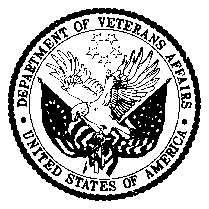 Department of Veterans AffairsNetwork Contracting Office 4 (NCO 4)1601 Kirkwood HighwayWilmington DE 19805Past Performance Questionnaire for:  ___________________________________INSTRUCTIONS TO OFFERORComplete the CONTRACTOR INFORMATION section, below (type answers into light blue shaded boxes). Save the document. Send an electronic or hard copy print of the form to each of your reference contacts, asking them to please complete the form and submit it according to the instructions, below.INSTRUCTIONS TO REFERENCE CONTACTThe contractor named above is submitting a proposal for a United States Department of Veterans Affairs contract, and has sent this form to you as a past performance reference contact. Please complete the following pages in full (all areas shaded in light yellow, below). Once completed, please send the form to the Contracting Officer via postal mail or email directly to:Department of Veterans Affairs NCO 4 Contracting OfficeATTN: Mike White   (NEW PARKING GARAGE / SOLICITATION  #36C24418R0652) 20 Montchanin Road      Contracting Office, Room 116Greenville, DE  19807Email Address: Michael.White9@va.gov  Please return the completed form ASAP, but no later than 4:00 pm Eastern Standard Time, Wednesday, January 16, 2019~~~[planned sol issue 11/30/18]If you have any questions, please contact the Contracting Officer: Michael.White9@va.gov via email.RESPONDENT INFORMATION [completed by Reference Contact]PERFORMANCE INFORMATION: Choose the number on the scale of 0 (Neutral) to 5 (Exceptional) that most accurately describes the contractor’s performance or situation. PLEASE PROVIDE AN EXPLANATION FOR THE OVERALL RATING in the Remarks section, below.REMARKS (Please use as much space as is needed – the box will expand as you type).I hereby certify that the information that I have reported above is accurate to the best of my knowledge.Company NameStreet AddressPoint of Contact (POC)CityPOC Phone NumberStateReference Project TitleZip CodeContract Period of Performance (start to finish):EmailContract NumberContract Dollar ValueDescription of WorkRole of Contractor on This Project (check appropriate box) Prime Contractor  Sub-contractor  Key Personnel  Prime Contractor  Sub-contractor  Key Personnel  Prime Contractor  Sub-contractor  Key Personnel Company NameStreet AddressPOC NameCityPhone NumberStateEmailZip Code0012344445555NEUTRALNEUTRALUNACCEPTABLEMARGINALACCEPTABLEVERY GOODVERY GOODVERY GOODVERY GOODOUTSTANDINGOUTSTANDINGOUTSTANDINGOUTSTANDINGNo record of past performance, or not applicable or the record is inconclusive. No record of past performance, or not applicable or the record is inconclusive. Performance did not meet most contractual require-ments. There were serious problems and the contractor’s corrective actions were ineffective.Performance did not meet some contractual requirements.  There were problems, some of a serious nature, for which corrective action was only marginally effective.Performance met most contractual requirements.  There were some minor problems and corrective actions taken by the contractor were satisfactory.Performance met all contract requirements and exceeded some to the government’s benefit.  There were a few minor problems, which the contractor resolved in a timely, effective manner.Performance met all contract requirements and exceeded some to the government’s benefit.  There were a few minor problems, which the contractor resolved in a timely, effective manner.Performance met all contract requirements and exceeded some to the government’s benefit.  There were a few minor problems, which the contractor resolved in a timely, effective manner.Performance met all contract requirements and exceeded some to the government’s benefit.  There were a few minor problems, which the contractor resolved in a timely, effective manner.Performance exceeded all contract requirements. There were no problems. Performance exceeded all contract requirements. There were no problems. Performance exceeded all contract requirements. There were no problems. Performance exceeded all contract requirements. There were no problems. The Contractor …The Contractor …The Contractor …The Contractor …The Contractor …  0  1 2 2 3 4 5QUALITY – MANAGEMENT & WORKMANSHIPQUALITY – MANAGEMENT & WORKMANSHIPQUALITY – MANAGEMENT & WORKMANSHIPQUALITY – MANAGEMENT & WORKMANSHIPQUALITY – MANAGEMENT & WORKMANSHIPQUALITY – MANAGEMENT & WORKMANSHIPQUALITY – MANAGEMENT & WORKMANSHIPQUALITY – MANAGEMENT & WORKMANSHIPQUALITY – MANAGEMENT & WORKMANSHIPQUALITY – MANAGEMENT & WORKMANSHIPQUALITY – MANAGEMENT & WORKMANSHIPQUALITY – MANAGEMENT & WORKMANSHIPQUALITY – MANAGEMENT & WORKMANSHIP1.Provided experienced managers and supervisors with the technical and administrative abilities needed to meet contract requirements.Provided experienced managers and supervisors with the technical and administrative abilities needed to meet contract requirements.Provided experienced managers and supervisors with the technical and administrative abilities needed to meet contract requirements.Provided experienced managers and supervisors with the technical and administrative abilities needed to meet contract requirements.Provided experienced managers and supervisors with the technical and administrative abilities needed to meet contract requirements.2.Demonstrated ability to hire, maintain, and replace, if necessary, qualified construction personnel during the contract period.Demonstrated ability to hire, maintain, and replace, if necessary, qualified construction personnel during the contract period.Demonstrated ability to hire, maintain, and replace, if necessary, qualified construction personnel during the contract period.Demonstrated ability to hire, maintain, and replace, if necessary, qualified construction personnel during the contract period.Demonstrated ability to hire, maintain, and replace, if necessary, qualified construction personnel during the contract period.3.Provided and followed approved quality control plan and/or inspection procedures to meet contract requirements.Provided and followed approved quality control plan and/or inspection procedures to meet contract requirements.Provided and followed approved quality control plan and/or inspection procedures to meet contract requirements.Provided and followed approved quality control plan and/or inspection procedures to meet contract requirements.Provided and followed approved quality control plan and/or inspection procedures to meet contract requirements.4.Corrected deficiencies in timely manner and pursuant to their quality control procedures.Corrected deficiencies in timely manner and pursuant to their quality control procedures.Corrected deficiencies in timely manner and pursuant to their quality control procedures.Corrected deficiencies in timely manner and pursuant to their quality control procedures.Corrected deficiencies in timely manner and pursuant to their quality control procedures.5.Submittals clearly identified the proposed item IAW the specifications and drawings.Submittals clearly identified the proposed item IAW the specifications and drawings.Submittals clearly identified the proposed item IAW the specifications and drawings.Submittals clearly identified the proposed item IAW the specifications and drawings.Submittals clearly identified the proposed item IAW the specifications and drawings.6.Suggested alternative approaches to problems.Suggested alternative approaches to problems.Suggested alternative approaches to problems.Suggested alternative approaches to problems.Suggested alternative approaches to problems.TIMELINESS AND ADHERENCE TO SCHEDULETIMELINESS AND ADHERENCE TO SCHEDULETIMELINESS AND ADHERENCE TO SCHEDULETIMELINESS AND ADHERENCE TO SCHEDULETIMELINESS AND ADHERENCE TO SCHEDULETIMELINESS AND ADHERENCE TO SCHEDULETIMELINESS AND ADHERENCE TO SCHEDULETIMELINESS AND ADHERENCE TO SCHEDULETIMELINESS AND ADHERENCE TO SCHEDULETIMELINESS AND ADHERENCE TO SCHEDULETIMELINESS AND ADHERENCE TO SCHEDULETIMELINESS AND ADHERENCE TO SCHEDULETIMELINESS AND ADHERENCE TO SCHEDULE7.Contractor provided timely notices of possible delays/schedule revisions.REMARKS:Contractor provided timely notices of possible delays/schedule revisions.REMARKS:Contractor provided timely notices of possible delays/schedule revisions.REMARKS:Contractor provided timely notices of possible delays/schedule revisions.REMARKS:Contractor provided timely notices of possible delays/schedule revisions.REMARKS:8.Timeliness in submitting submittals and reports and responding to agency inquiries, RFP's, etc.REMARKS:Timeliness in submitting submittals and reports and responding to agency inquiries, RFP's, etc.REMARKS:Timeliness in submitting submittals and reports and responding to agency inquiries, RFP's, etc.REMARKS:Timeliness in submitting submittals and reports and responding to agency inquiries, RFP's, etc.REMARKS:Timeliness in submitting submittals and reports and responding to agency inquiries, RFP's, etc.REMARKS:9.Developed realistic and met approved progress schedules.Developed realistic and met approved progress schedules.Developed realistic and met approved progress schedules.Developed realistic and met approved progress schedules.Developed realistic and met approved progress schedules.BUSINESS PRACTICES/CUSTOMER RELATIONSHIP AND ABILITY TO PERFORMBUSINESS PRACTICES/CUSTOMER RELATIONSHIP AND ABILITY TO PERFORMBUSINESS PRACTICES/CUSTOMER RELATIONSHIP AND ABILITY TO PERFORMBUSINESS PRACTICES/CUSTOMER RELATIONSHIP AND ABILITY TO PERFORMBUSINESS PRACTICES/CUSTOMER RELATIONSHIP AND ABILITY TO PERFORMBUSINESS PRACTICES/CUSTOMER RELATIONSHIP AND ABILITY TO PERFORMBUSINESS PRACTICES/CUSTOMER RELATIONSHIP AND ABILITY TO PERFORMBUSINESS PRACTICES/CUSTOMER RELATIONSHIP AND ABILITY TO PERFORMBUSINESS PRACTICES/CUSTOMER RELATIONSHIP AND ABILITY TO PERFORMBUSINESS PRACTICES/CUSTOMER RELATIONSHIP AND ABILITY TO PERFORMBUSINESS PRACTICES/CUSTOMER RELATIONSHIP AND ABILITY TO PERFORMBUSINESS PRACTICES/CUSTOMER RELATIONSHIP AND ABILITY TO PERFORMBUSINESS PRACTICES/CUSTOMER RELATIONSHIP AND ABILITY TO PERFORM10.Displayed initiative to solve problems.REMARKS:Displayed initiative to solve problems.REMARKS:Displayed initiative to solve problems.REMARKS:Displayed initiative to solve problems.REMARKS:Displayed initiative to solve problems.REMARKS:  0  1 2 2 3 4 511.How well did the contractor work independent of Government guidance, oversight and assistance?REMARKS:How well did the contractor work independent of Government guidance, oversight and assistance?REMARKS:How well did the contractor work independent of Government guidance, oversight and assistance?REMARKS:How well did the contractor work independent of Government guidance, oversight and assistance?REMARKS:How well did the contractor work independent of Government guidance, oversight and assistance?REMARKS:12.Subcontractors / tradesmen were adequately managed and coordinated.  Explain any subcontracting issues (positive or negative) that impacted the performance of your contract(s).REMARKS:Subcontractors / tradesmen were adequately managed and coordinated.  Explain any subcontracting issues (positive or negative) that impacted the performance of your contract(s).REMARKS:Subcontractors / tradesmen were adequately managed and coordinated.  Explain any subcontracting issues (positive or negative) that impacted the performance of your contract(s).REMARKS:Subcontractors / tradesmen were adequately managed and coordinated.  Explain any subcontracting issues (positive or negative) that impacted the performance of your contract(s).REMARKS:Subcontractors / tradesmen were adequately managed and coordinated.  Explain any subcontracting issues (positive or negative) that impacted the performance of your contract(s).REMARKS:13.For contract changes, contractor provided timely and realistic change order proposals.For contract changes, contractor provided timely and realistic change order proposals.For contract changes, contractor provided timely and realistic change order proposals.For contract changes, contractor provided timely and realistic change order proposals.For contract changes, contractor provided timely and realistic change order proposals.COMPLIANCE & SAFETYCOMPLIANCE & SAFETYCOMPLIANCE & SAFETYCOMPLIANCE & SAFETYCOMPLIANCE & SAFETYCOMPLIANCE & SAFETYCOMPLIANCE & SAFETYCOMPLIANCE & SAFETYCOMPLIANCE & SAFETYCOMPLIANCE & SAFETYCOMPLIANCE & SAFETYCOMPLIANCE & SAFETYCOMPLIANCE & SAFETY14.Reports (i.e., daily, test, logs) / records were submitted completely and accurately satisfy the requirement.Reports (i.e., daily, test, logs) / records were submitted completely and accurately satisfy the requirement.Reports (i.e., daily, test, logs) / records were submitted completely and accurately satisfy the requirement.Reports (i.e., daily, test, logs) / records were submitted completely and accurately satisfy the requirement.Reports (i.e., daily, test, logs) / records were submitted completely and accurately satisfy the requirement.15.Applicable to Federal Contracts –Contractor complied with applicable Federal Laws and Regulations such as Construction Wage Rate Requirements – timely payrolls and compliance; Drug-Free Workplace; Environmental Regulations and Use of Recovered Materials; Executive Order 13101 Greening the Government.Applicable to Federal Contracts –Contractor complied with applicable Federal Laws and Regulations such as Construction Wage Rate Requirements – timely payrolls and compliance; Drug-Free Workplace; Environmental Regulations and Use of Recovered Materials; Executive Order 13101 Greening the Government.Applicable to Federal Contracts –Contractor complied with applicable Federal Laws and Regulations such as Construction Wage Rate Requirements – timely payrolls and compliance; Drug-Free Workplace; Environmental Regulations and Use of Recovered Materials; Executive Order 13101 Greening the Government.Applicable to Federal Contracts –Contractor complied with applicable Federal Laws and Regulations such as Construction Wage Rate Requirements – timely payrolls and compliance; Drug-Free Workplace; Environmental Regulations and Use of Recovered Materials; Executive Order 13101 Greening the Government.Applicable to Federal Contracts –Contractor complied with applicable Federal Laws and Regulations such as Construction Wage Rate Requirements – timely payrolls and compliance; Drug-Free Workplace; Environmental Regulations and Use of Recovered Materials; Executive Order 13101 Greening the Government.16.Contractor’s safety program was in compliance with federal regulations.  Contractor implemented and followed their safety plan and ran a “safe jobsite”.Contractor’s safety program was in compliance with federal regulations.  Contractor implemented and followed their safety plan and ran a “safe jobsite”.Contractor’s safety program was in compliance with federal regulations.  Contractor implemented and followed their safety plan and ran a “safe jobsite”.Contractor’s safety program was in compliance with federal regulations.  Contractor implemented and followed their safety plan and ran a “safe jobsite”.Contractor’s safety program was in compliance with federal regulations.  Contractor implemented and followed their safety plan and ran a “safe jobsite”.INFECTION CONTROLINFECTION CONTROLINFECTION CONTROLINFECTION CONTROLINFECTION CONTROLINFECTION CONTROLINFECTION CONTROLINFECTION CONTROLINFECTION CONTROLINFECTION CONTROLINFECTION CONTROLINFECTION CONTROLINFECTION CONTROL17.Contractor had an Infection Control Process in place and complied with agency Infection Control Requirements.REMARKS:Contractor had an Infection Control Process in place and complied with agency Infection Control Requirements.REMARKS:Contractor had an Infection Control Process in place and complied with agency Infection Control Requirements.REMARKS:Contractor had an Infection Control Process in place and complied with agency Infection Control Requirements.REMARKS:Contractor had an Infection Control Process in place and complied with agency Infection Control Requirements.REMARKS:OVERALL CUSTOMER SATISFACTIONOVERALL CUSTOMER SATISFACTIONOVERALL CUSTOMER SATISFACTIONOVERALL CUSTOMER SATISFACTIONOVERALL CUSTOMER SATISFACTIONOVERALL CUSTOMER SATISFACTIONOVERALL CUSTOMER SATISFACTIONOVERALL CUSTOMER SATISFACTIONOVERALL CUSTOMER SATISFACTIONOVERALL CUSTOMER SATISFACTIONOVERALL CUSTOMER SATISFACTIONOVERALL CUSTOMER SATISFACTIONOVERALL CUSTOMER SATISFACTION18.Demonstrated reasonableness in modifications cost proposal.Demonstrated reasonableness in modifications cost proposal.Demonstrated reasonableness in modifications cost proposal.Demonstrated reasonableness in modifications cost proposal.Demonstrated reasonableness in modifications cost proposal.19.Was the contractor ever issued a cure or show cause notice under the referenced contract?  If yes, explain outcome in “remarks.”Was the contractor ever issued a cure or show cause notice under the referenced contract?  If yes, explain outcome in “remarks.”Was the contractor ever issued a cure or show cause notice under the referenced contract?  If yes, explain outcome in “remarks.”Was the contractor ever issued a cure or show cause notice under the referenced contract?  If yes, explain outcome in “remarks.”Was the contractor ever issued a cure or show cause notice under the referenced contract?  If yes, explain outcome in “remarks.”YESYESYESNONO20.Would you award another contract to this contractor?  If not, please explain in “remarks.”Would you award another contract to this contractor?  If not, please explain in “remarks.”Would you award another contract to this contractor?  If not, please explain in “remarks.”Would you award another contract to this contractor?  If not, please explain in “remarks.”Would you award another contract to this contractor?  If not, please explain in “remarks.”YESYESYESNONOOVERALL PERFORMANCE RATING:OVERALL PERFORMANCE RATING:OVERALL PERFORMANCE RATING:OVERALL PERFORMANCE RATING:OVERALL PERFORMANCE RATING:OVERALL PERFORMANCE RATING:  0  1 2 2 3 4 5_________________________________Printed Name
E-mail addressBusiness TitleSignatureDate